ОПИС ДИСЦИПЛІНИМета курсу: забезпечення сприяння формуванню знань щодо проектування та використання технічних засобів систем високопродуктивної обробки даних на основі принципів паралелізму, підготовки студентів в галузі проектування апаратних засобів та розробки програмного забезпечення систем паралельної обробки даних.Задачі викладання дисципліни визначають необхідний комплекс знань і вмінь, що отримують студенти під час вивчення дисципліни.Вивчаються: тенденції розвитку науки та техніки в галузі створення паралельних систем обробки даних; призначення, класифікацію та структуруцих засобів; способи їх організації, методи проектування алгоритмів з паралельної обробки даних, оцінювати їх складність, вибирати та застосовувати інструментальні засоби та мови з паралельної обробки даних, працювати з технічною літературою, довідниками, стандартами, технічною документацією.Навчальна дисципліна забезпечує формування ряду фахових компетентностей:ФК 11. Здатність оформляти отримані робочі результати у вигляді презентацій, науково-технічних звітів, статей і доповідей на науково-технічних конференціях.  ФК 15. Здатність аргументувати вибір методів розв’язування спеціалізованих задач, критично оцінювати отримані результати та захищати прийняті рішення.У результаті вивчення навчальної дисципліни студент набуде певні програмні результати, а самеПРН 6. Вміти застосовувати знання для ідентифікації, формулювання і розв’язування технічних задач спеціальності, використовуючи відомі методи.  ПРН 9. Вміти застосовувати знання технічних характеристик, конструктивних особливостей, призначення і правил експлуатації програмно-технічних засобів комп’ютерних систем та мереж для вирішення технічних задач спеціальності.  ПРН 15. Вміти виконувати експериментальні дослідження за професійною тематикою.    Зробимо курс корисним для вас. Якщо ви будете наполегливо працювати і докладати особливих зусиль, щоб не відставати від теоретичного та практичного матеріалу, ви отримаєте винагороду – як в короткостроковій перспективі, так і в набутті фахових компетентностей. Будь-ласка, широко використовуйте аудиторні заняття, відеоінструкції на ЕНК, вебінари, щоб переконатися, що  рухаєтесь за графіком навчання.СТРУКТУРА КУРСУПОЛІТИКА ОЦІНЮВАННЯШКАЛА ОЦІНЮВАННЯ СТУДЕНТІВ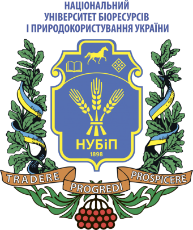 СИЛАБУС ДИСЦИПЛІНИ «Паралельні та розподілені системи»Ступінь вищої освіти – БакалаврСпеціальність 123 – КОМП’ЮТЕРНА ІНЖЕНЕРІЯОсвітня програма «Комп’ютерна інженерія»Рік навчання  3, семестр 6Форма навчання деннаКількість кредитів ЄКТС 3Мова викладання українська_______________________ Смолій Віктор Вікторович, к.т.н., доцент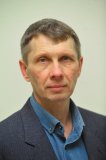 (портфоліо)Лектор курсуКонтактна інформація лектора (e-mail)Кафедра комп'ютерних систем і мереж,корпус. 15, к. 207, тел. 5278724e-mail  dr.v.smoliy@gmail.comСторінка курсу в eLearn ЕНК (1 семестр) ТемаГодини(лекції/лабораторні,)Результати навчанняЗавданняОцінювання6 семестр6 семестр6 семестр6 семестр6 семестрМодуль 1. Апаратні засоби паралельних систем.Модуль 1. Апаратні засоби паралельних систем.Модуль 1. Апаратні засоби паралельних систем.Модуль 1. Апаратні засоби паралельних систем.Модуль 1. Апаратні засоби паралельних систем.Принципи та рівні паралелізму. Апаратна, комунікаційна та програмна складові паралельних систем обробки даних. Основні співвідношення.2/4 Вміти застосовувати знання для ідентифікації, формулювання і розв’язування технічних задач спеціальності, використовуючи відомі методи.  Вміти застосовувати знання технічних характеристик, конструктивних особливостей, призначення і правил експлуатації програмно-технічних засобів комп’ютерних систем та мереж для вирішення технічних задач спеціальності.  Опитування.Виконання самостійної роботи (Неформальна оn-line освіта на основі МВОК).520Класифікація паралельних систем. Методи та технології реалізації систем паралельної обробки даних.2/4 Вміти застосовувати знання для ідентифікації, формулювання і розв’язування технічних задач спеціальності, використовуючи відомі методи.  Вміти застосовувати знання технічних характеристик, конструктивних особливостей, призначення і правил експлуатації програмно-технічних засобів комп’ютерних систем та мереж для вирішення технічних задач спеціальності.  Здача лабораторної роботи.Виконання самостійної роботи (Неформальна оn-line освіта на основі МВОК).20Організація комунікаційної складової систем паралельної обробки даних. Методи оцінки витрат часу на комунікаційні операції.2/4 Вміти застосовувати знання для ідентифікації, формулювання і розв’язування технічних задач спеціальності, використовуючи відомі методи.  Вміти застосовувати знання технічних характеристик, конструктивних особливостей, призначення і правил експлуатації програмно-технічних засобів комп’ютерних систем та мереж для вирішення технічних задач спеціальності.  Здача лабораторної роботи.Опитування205Модульний контрольМодульний контрольМодульний контрольПідсумковий тест в ЕНК30Модуль 2. Алгоритмічне забезпечення паралельної обробки даних.Модуль 2. Алгоритмічне забезпечення паралельної обробки даних.Модуль 2. Алгоритмічне забезпечення паралельної обробки даних.Модуль 2. Алгоритмічне забезпечення паралельної обробки даних.Модуль 2. Алгоритмічне забезпечення паралельної обробки даних.Методи подання паралельних алгоритмів. Ярусна-паралельна форма (ЯПФ). Оцінка алгоритмів по ЯПФ..2/4Вміти застосовувати знання технічних характеристик, конструктивних особливостей, призначення і правил експлуатації програмно-технічних засобів комп’ютерних систем та мереж для вирішення технічних задач спеціальності.  Здача лабораторної роботи.Опитування.2510Реалізації типових алгоритмів з паралельної обробки даних. Алгоритми сортування, обробки даних у векторах, та матрицях, системах рівнянь.2/4Вміти застосовувати знання технічних характеристик, конструктивних особливостей, призначення і правил експлуатації програмно-технічних засобів комп’ютерних систем та мереж для вирішення технічних задач спеціальності.  Здача лабораторної роботи.Опитування.Неформальна оn-line освіта на основі МВОК).251010Модульний контрольМодульний контрольМодульний контрольПідсумковий тест в ЕНК.20Модуль 3. Програмні засоби паралельних систем.Модуль 3. Програмні засоби паралельних систем.Модуль 3. Програмні засоби паралельних систем.Модуль 3. Програмні засоби паралельних систем.Модуль 3. Програмні засоби паралельних систем.Технології ММХ, 3-D Now, SSE.3/4Вміти розробляти системне і прикладне програмне забезпечення для вбудованих і розподілених застосувань, мобільних систем, розраховувати, експлуатувати, типове для спеціальності обладнання.  Теоретичне опитуванняНеформальна оn-line освіта на основі МВОКЗдача лабораторної роботи.2020Технологія Open MP. Технологія Open MPI.2/6Вміти розробляти системне і прикладне програмне забезпечення для вбудованих і розподілених застосувань, мобільних систем, розраховувати, експлуатувати, типове для спеціальності обладнання.  Здача лабораторної роботи.Теоретичне опитування.2020Модульний контрольМодульний контрольМодульний контрольПідсумковий тест в ЕНК20Всього за 6 семестрВсього за 6 семестрВсього за 6 семестрВсього за 6 семестр70ЕкзаменЕкзаменЕкзаменТест, теоретичні питання, задача30 Всього за курсВсього за курсВсього за курсВсього за курс100Політика щодо дедлайнів та перескладання:Дедлайни визначені в ЕНК. Роботи, які здаються із порушенням термінів без поважних причин, оцінюються на нижчу оцінку. Перескладання модулів відбувається із дозволу лектора за наявності поважних причин (наприклад, лікарняний, стажування або відрядження). Політика щодо академічної доброчесності:Списування під час самостійних робіт, тестування та екзаменів заборонені (в т.ч. із використанням мобільних девайсів). Політика щодо відвідування:Відвідування занять є обов’язковим. За об’єктивних причин (наприклад, хвороба, міжнародне стажування) навчання може відбуватись індивідуально (в дистанційній on-line формі за погодженням із деканом факультету).Рейтинг здобувача вищої освіти, балиОцінка національна за результати складання екзаменів заліківОцінка національна за результати складання екзаменів заліківРейтинг здобувача вищої освіти, балиЕкзаменівЗаліків90-100Відміннозараховано74-89Добрезараховано60-73Задовільнозараховано0-59незадовільно не зараховано